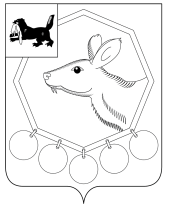 ___________2023г. № _____РОССИЙСКАЯ ФЕДЕРАЦИЯИРКУТСКАЯ ОБЛАСТЬМУНИЦИПАЛЬНОЕ ОБРАЗОВАНИЕ «БАЯНДАЕВСКИЙ РАЙОН»АДМИНИСТРАЦИЯПОСТАНОВЛЕНИЕОБ УТВЕРЖДЕНИИ СРЕДНЕЙ РЫНОЧНОЙ СТОИМОСТИ ОДНОГО КВАДРАТНОГО МЕТРА ОБЩЕЙ ПЛОЩАДИ ЖИЛОГО ПОМЕЩЕНИЯ ПО БАЯНДАЕВСКОМУ МУНИЦИПАЛЬНОМУ РАЙОНУ ПО ПРОГРАММЕ «МОЛОДАЯ СЕМЬЯ-ДОСТУПНОЕ ЖИЛЬЕ» НА 2019-2025 ГОДЫВ соответствии с Приказом Минстроя России от 20.12.2017г. № 1691/ пр «О нормативе стоимости одного квадратного метра общей площади жилого помещения по Российской Федерации на первое полугодие 2018 года и показателях средней рыночной стоимости одного квадратного метра общей площади жилого помещения по субъектам Российской Федерации на 1 квартал 2018 года», ст. 14 Жилищного кодекса Российской Федерации, руководствуясь ст. 33, 48 Устава Баяндаевского муниципального района, в рамках реализации мероприятий региональной адресной программы Иркутской области «Молодым семьям - доступное жилье на 2019 - 2025гг», отсутствием рынка жилья в Баяндаевском муниципальном районе и отсутствием возможности определения фактической среднерыночной стоимости одного квадратного метра жилья,ПОСТАНОВЛЯЮ:1.   Утвердить норматив стоимости одного квадратного метра общей площади жилого помещения по Баяндаевскому муниципальному району на 2024 год в размере 35 768,00 (Тридцать пять тысяч семьсот шестьдесят восемь) рублей.2.  Настоящее постановление вступает в силу после официального опубликования (обнародования) в газете «Заря» и на официальном сайте МО «Баяндаевский район» в информационно-телекоммуникационной сети «Интернет.3. Контроль за исполнением настоящего постановления возложить на заместителя мэра Баяндаевского муниципального района Дмитрова А.Л.Мэр МО «Баяндаевский район»                                                            А. П. ТабинаевИсп.: Петрова И.П.,главный специалист по молодежной политике,с.т.: 8(950)0538953